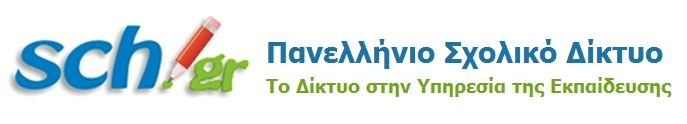 1ο ΔΗΜΟΤΙΚΟ ΣΧΟΛΕΙΟ ΑΜΠΕΛΩΝΑΈντυπο γονικής συγκατάθεσης για ανάρτηση φωτό ή βίντεο στην ιστοσελίδα του προγράμματος eTwinningΠροϋπόθεση:ότι δεν θίγονται προσωπικά δεδομένα όπως κάθε πληροφορία που αναφέρεται στο παιδί μου, για παράδειγμα το όνομα, τη διεύθυνση της οικίας μας, το τηλέφωνο επικοινωνίας (σταθερό ή κινητό), τα ενδιαφέροντα, επιδόσεις στο σχολείο, κ.ο.κ. σύμφωνα και με την Αρχή Προστασίας Δεδομένων Προσωπικού Χαρακτήρα.Δηλώνω ότι επιτρέπω τη δημοσιοποίηση φωτογραφίας ,βίντεο ή σχολικής εργασίας του γιου  / κόρης μου στην ιστοσελίδα του προγράμματος eTwinning……ETwinners Town…(στο οποίο εμείς θα φτιάξουμε την πόλη της μουσικής) στο οποίο συμμετέχει φέτος το σχολείο μας ,υπό την προϋπόθεση ότι δε θίγονται τα προσωπικά δεδομένα όπως αυτά ορίζονται από την Αρχή Προστασίας Δεδομένων Προσωπικού Χαρακτήρα.Ονοματεπώνυμο μαθητή /μαθήτριας ……………………………………………………..Τάξη …………Ονοματεπώνυμο γονέα …………………………………………………Υπογραφή γονέα/κηδεμόνα                                                                           Ημερομηνία   	Με εκτίμηση ,η υπεύθυνη του προγράμματοςΚατερίνα Βελεσιώτου ,εκπαιδευτικός μουσικήςΑσφάλεια στο Διαδίκτυο  http://internet-safety.sch.gr – Άλλη μία υπηρεσία του ΠΣΔ